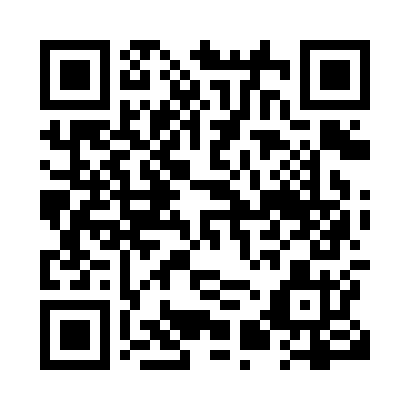 Prayer times for Bannon, New Brunswick, CanadaMon 1 Jul 2024 - Wed 31 Jul 2024High Latitude Method: Angle Based RulePrayer Calculation Method: Islamic Society of North AmericaAsar Calculation Method: HanafiPrayer times provided by https://www.salahtimes.comDateDayFajrSunriseDhuhrAsrMaghribIsha1Mon3:395:421:346:599:2611:282Tue3:405:421:346:599:2511:283Wed3:415:431:346:599:2511:274Thu3:425:441:346:589:2511:265Fri3:445:451:356:589:2411:256Sat3:455:451:356:589:2411:247Sun3:465:461:356:589:2411:238Mon3:475:471:356:589:2311:229Tue3:495:481:356:589:2211:2110Wed3:505:481:356:579:2211:2011Thu3:525:491:356:579:2111:1912Fri3:535:501:366:579:2111:1713Sat3:555:511:366:569:2011:1614Sun3:565:521:366:569:1911:1515Mon3:585:531:366:569:1811:1316Tue3:595:541:366:559:1811:1217Wed4:015:551:366:559:1711:1018Thu4:035:561:366:549:1611:0919Fri4:055:571:366:549:1511:0720Sat4:065:581:366:539:1411:0521Sun4:085:591:366:539:1311:0422Mon4:106:001:366:529:1211:0223Tue4:126:011:366:529:1111:0024Wed4:136:031:366:519:1010:5825Thu4:156:041:366:509:0910:5726Fri4:176:051:366:509:0710:5527Sat4:196:061:366:499:0610:5328Sun4:216:071:366:489:0510:5129Mon4:236:081:366:489:0410:4930Tue4:246:101:366:479:0210:4731Wed4:266:111:366:469:0110:45